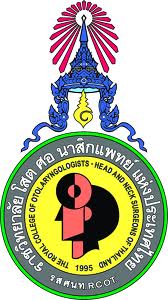 ประกาศราชวิทยาลัยโสต ศอ นาสิกแพทย์แห่งประเทศไทยเรื่อง  การรับสมัครแพทย์ประจำบ้าน  ประจำปีการฝึกอบรม 2559	ราชวิทยาลัยโสต ศอ นาสิกแพทย์แห่งประเทศไทย จะดำเนินการรับสมัครแพทย์ประจำบ้าน    สาขาโสต ศอ นาสิก และอนุสาขาศัลยศาสตร์ตบแต่งเสริมสร้างใบหน้า  ประจำปีการฝึกอบรม 2559 โดยมีกำหนดการและหลักเกณฑ์ดังต่อไปนี้1.     กำหนดเวลาการรับสมัคร    	ยื่นใบสมัครและหลักฐานโดยตรงที่สถาบันฝึกอบรมที่ต้องการสมัคร   ตั้งแต่วันนี้ จนถึงวันที่ 5  ตุลาคม  พ.ศ.2558 (เว้นวันหยุดราชการ)2.   ผู้สมัคร จะต้องมีคุณสมบัติตามประกาศสำนักงานเลขาธิการแพทยสภาดังนี้2.1) 	เป็นผู้ที่ได้รับปริญญาบัตรแพทยศาสตร์บัณฑิต2.2) 	เป็นผู้ที่ได้รับใบอนุญาตเป็นผู้ประกอบวิชาชีพเวชกรรม ตาม พ.ร.บ.วิชาชีพเวชกรรม พ.ศ. 2525 2.3) 	ผ่านการปฏิบัติงานตามโครงการเพิ่มพูนทักษะ 1 ปี และได้ปฏิบัติงานชดใช้ทุนตามที่แพทยสภากำหนด2.4) 	เป็นผู้ที่มีความประพฤติดีและไม่อยู่ในรายชื่อของผู้ถูกตัดสิทธิการสมัครแพทย์ประจำบ้านในปีการศึกษา 25593. หลักฐานและเอกสารการสมัคร 3.1) 	ใบสมัครพร้อมติดรูปถ่ายขนาด 2 นิ้วถ่ายไม่เกิน 6 เดือน จำนวน 1 รูป	สามารถ download แบบฟอร์มใบสมัครได้จากเว็บไซต์ของราชวิทยาลัยฯ 3.2) 	สำเนาบัตรประจำตัวประชาชน 3.3) 	สำเนาใบแสดงผลการศึกษาตลอดหลักสูตรแพทยศาสตร์บัณฑิต     3.4)	สำเนาใบอนุญาตประกอบวิชาชีพเวชกรรมหนังสือแสดงประวัติส่วนบุคคล การศึกษาฝึกอบรม ผลงานวิชาการ และกิจกรรมพิเศษ ( curriculum vitae)	ของผู้สมัคร	สำเนาประกาศนียบัตร หรือหนังสือรับรองเป็นผู้ผ่านโครงการเพิ่มพูนทักษะสำเนาหนังสือจากต้นสังกัด (หน่วยงานรัฐบาล) อนุมัติให้เข้าฝึกอบรมและรับรองว่าจะทำสัญญาเมื่อได้รับการ		คัดเลือก (ถ้ามี)	หนังสือรับรอง/แนะนำผู้สมัคร (ถ้ามี)โดยสามารถยื่นหลักฐานและใบสมัครได้มากกว่า 1 สถาบัน 6.  กำหนดการสอบคัดเลือก	6.1)  วันอังคารที่ 6 ตุลาคม 2558	  เวลา 8.00 – 16.00 น.		รอบที่ 1	6.2)  วันพุธที่      7 ตุลาคม 2558	  เวลา 8.00 – 16.00 น.		รอบที่ 2 7.  การประกาศผลการคัดเลือก 	ราชวิทยาลัยจะแจ้งให้ทราบผ่านทางสถาบันฝึกอบรม หลังวันที่  1  พฤศจิกายน 2558 8.  กำหนดการรายงานตัวและเริ่มการฝึกอบรม	แพทย์ผู้ได้รับคัดเลือกจะต้องทำการยืนยันการเข้ารับการฝึกอบรม โดยกรอกใบยืนยันใน  website แพทยสภาภายในวันที่ 15 มกราคม  2559 และเริ่มการฝึกอบรมตามวันและเวลาที่สถาบันฝึกอบรมกำหนด9.   การจำกัดสิทธิ์ในการสมัครแพทย์ประจำบ้าน	ราชวิทยาลัยฯ จะพิจารณาจำกัดสิทธิ์ในการสมัครแพทย์ประจำบ้านในปีการฝึกอบรมถัดไป ของผู้ที่ได้รับการคัดเลือกแล้วขาดการฝึกอบรม ในกรณีต่อไปนี้	9.1)   ไม่มารายงานตัว ณ สถาบันฝึกอบรมตามกำหนดเวลาโดยไม่มีเหตุผลอันสมควร	9.2)   ลาออกจากการฝึกอบรมหลังจากยืนยันการตอบรับการเป็นแพทย์ประจำบ้านหรือเข้ารับการฝึกอบรมแล้ว 		 โดยไม่มีเหตุผลอันสมควร	9.3)   เปลี่ยนต้นสังกัดหรือลาออกจากราชการ (ในกรณีที่มีต้นสังกัด) ในระหว่างฝึกอบรมหมายเหตุ:(ก)   ผู้สมัครทุกคนจะต้องรับผิดชอบตรวจสอบใบสมัคร เอกสาร และคุณสมบัติของตนเองให้ถูกต้อง ครบถ้วนหากตรวจพบในภายหลังว่าไม่ถูกต้องหรือไม่ครบถ้วน จะถือว่าการสมัครเป็นโมฆะถึงแม้จะประกาศผลการคัดเลือกแล้วก็ตาม และราชวิทยาลัยฯ ไม่รับผิดชอบความเสียหายใดๆที่อาจเกิดขึ้น(ข)   ต้นสังกัด หมายถึง หน่วยงานของรัฐ หน่วยงานในกำกับของรัฐ และสภากาชาดไทย รวมทั้งหน่วยงานอื่นที่ไม่ใช่หน่วยงานของรัฐ และองค์กรอื่นที่คณะกรรมการแพทยสภาพิจารณาอนุมัติ	จึงประกาศให้ทราบโดยทั่วกัน 				ประกาศ  ณ  วันที่  17 สิงหาคม  พ.ศ.2558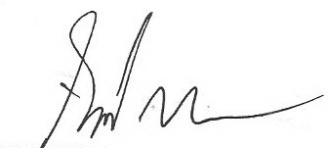                                            (นพ.ภักดี สรรค์นิกร)			         ประธานราชวิทยาลัยโสต ศอ นาสิกแพทย์แห่งประเทศไทย